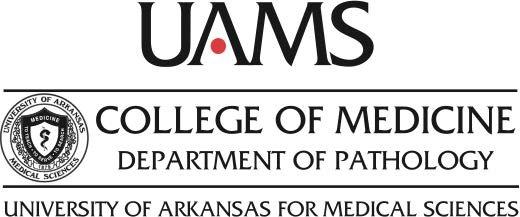 Department of Pathology4301 West Markham Street, SLOT 517Little Rock, AR 72205501-526-7563Supply List for Outreach AssociatesPlease indicate the amount of each needed supply and fax this form to 501-526-4919. _____ Formalin Fixative (96 bottles per case)_____ Michel’s Fixative (for Ifs)_____ Biopsy Specimen Biohazard Bags – quart size (100 per bag)_____ Pre-printed FedEx waybillsFedEx Supplies(FedEx supplies can take up to two days for delivery)_____ FedEx Small Boxes_____FedEx Medium Boxes_____ FedEx Medium Clinical Pak_____ Padded Envelopes, Small_____ Padded Envelopes, Medium